What is true about all rectangles? Like a rectangleDifferent from a rectangleParallelogram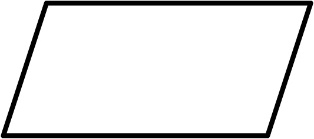 Rhombus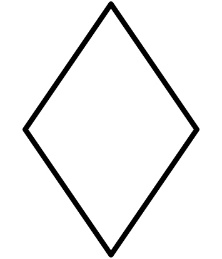 Square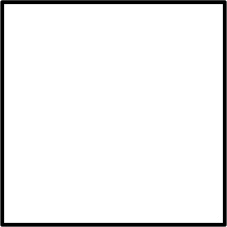 Trapezoid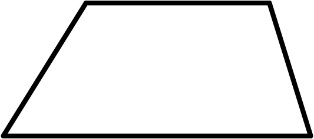 